Муниципальное дошкольное образовательное  учреждениедетский сад «Тополек»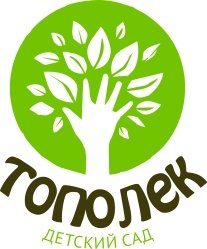 Образовательная деятельность на тему: “Солнышко лучистое”для детей дошкольного возраста от 3 до 4 летПодготовила воспитатель: Терехова Надежда Андреевнаг. Мышкин2022г.“Солнышко лучистое”Цель: научить изображать образ солнышка.Задачи:Образовательные: - расширять представления о явлениях природы и о весенних признаках;   -закреплять  навыки  усвоенных ранее приемах рисования и закрашивания.            Развивающие: - способствовать развитию образного представления, воображения и мышления детей; - развивать мелкую моторику рук.Воспитательные: -способствовать эстетическому воспитанию;- приобщать к художественному творчеству.Методы: наглядно-демонстрационный, словесный, практический, игровой, метод контроля и стимулирования.Методические приемы: использование иллюстраций; беседа, пояснения, указание, вопросы; физ.минутки, пальчиковая игра, рисование; сюрпризный момент, игра с прищепками; похвала.Интеграция образовательных областей: Речевое развитие, познавательное развитие, физическое развитие, социально-коммуникативное развитие, художественно-эстетическое развитие.Предварительная работа:Чтение стихотворений про солнце, беседа по содержанию.Рассматривание иллюстраций в детских книжках.Беседа о солнце и о признаках весны.Наблюдение за солнцем во время прогулки.Материалы для воспитателя:     Вариативный образец иллюстрации «Солнышко» (несколько вариантов рисования лучиков),  магнитная доска, альбомный лист, кисть, желтая гуашь, салфетка, стаканчик с водой, прищепки желтого цвета, медали.Материалы для детей: альбомный лист, кисть, желтая гуашь, салфетка, стаканчик с водой.Ход занятияОрганизационный моментВоспитатель входит в группу в образе солнышка.- Здравствуйте ребята! Кто я, вы догадались? (ответы детей)Да, я Солнышко! И я пришла к Вам поиграть. Вставайте ко мне скорее в круг.Мотивационный момент-Доброе утро, глазки! Вы проснулись? (закрываем глаза ладошками, открываем)- Доброе утро, ушки! Вы проснулись? (прижимаем ладошками уши, открываем) -Доброе утро ручки! Вы проснулись? (протягиваем ладошки)-Доброе утро, ножки! Вы проснулись?  (гладим ножки)- Глазки смотрят, (округлые пальчики у глаз, смотрим)- Ушки слушают, (округлые ладошки у ушей, слушаем)- Ручки хлопают, - Ножки топают, - Мы проснулись! Актуализация знаний Воспитатель: –Ребята, а какое сейчас время года? (Весна)-Молодцы. А вы знаете признаки весны? Назовите их, пожалуйста.- Правильно, весной ярко светит солнце. Вы радуетесь, когда на улице солнце? - Для чего нам нужно солнышко весной?- Как много Вы знаете о солнце всего! Давайте с Вами поиграем в игру «А уж ясно солнышко».Пальчиковая игра «А уж ясно солнышко»А уж ясно солнышко Припекло, припеклоИ повсюду золото Разлило, разлило.Ручейки на улицеВсе журчат, все журчат, Журавли курлыкают И летят и летят.Основная часть-Ребята, я пришла к Вам не одна. С собой дружочка принесла. Смотрите... (Воспитатель разворачивает доску, на ней на листе изображение грустного солнышка без лучиков).- Ой, что же случилось с солнышком? Почему оно грустное? (у солнышка нет лучиков).- Правильно! Давайте же скорее ему поможем! (дорисовать лучики)- Я дорисую своему солнышку такие лучики, а Вы сможете их нарисовать как захотите. Какие они будут у Вас, мне не терпится посмотреть. - Ребята, скажите, Вам грустно, когда на улице нет солнца? Почему? А Вы хотите, чтобы солнышко было всегда? Давайте каждый из Вас его для себя сегодня нарисует.- Перед тем, как мы сядем рисовать, я вам предлагаю немножко размяться.ФизкультминуткаВот как солнышко встает,Выше, выше, выше.(Поднять руки вверх. Потянуться)К ночи солнышко зайдетНиже, ниже, ниже.(Присесть на корточки. Руки опустить на пол)Хорошо, хорошо,Солнышко смеется.А под солнышком намВесело живется.(шагаем на месте)    Воспитатель.    - Ребята, а какой формы солнце? (Круглой)    - Какого оно цвета? (Желтого)-А что это на солнышке? (Воспитатель показывает на  лучики) (Д:Лучики)-Правильно. И мы с вами будем сегодня рисовать разные солнечные лучи.Демонстрационный материалВоспитатель показывает иллюстрации солнышка с разными лучами.Самостоятельная деятельность детей    - А теперь возьмите тот цвет, которым будет ваше солнышко. В центре вашего листочка нарисован  круг, раскрасьте, повторяя его очертания, от края к центру (Воспитатель показывает свою работу и помогает тем детям, у которых возникают сложности.)- А как можно нарисовать солнечные лучи? (ответы). Возьмите ваши кисточки и краски и нарисуйте солнышку такие лучики, какие вам хочется. (Воспитатель показывает свою работу и помогает тем детям, у которых возникают сложности.)3.Заключительная часть. Рефлексия.- Как здорово у нас с вами получилось! Смотрите, что у меня еще есть (солнышко без лучиков).Давайте выручим и это солнышко (прилепить прищепки к солнышку).- Вот так красота!    Воспитатель задает вопросы:    - Что мы сегодня рисовали?    - Какой формы солнышко?    - Какого цвета солнышко?-Какие лучики у вашего солнышка?-Понравилось вам занятие? Что больше всего запомнилось? Какие сложности возникли?-Молодцы ребята, какие у вас получились яркие и красочные рисунки. А главное что они понравились Вам. Вы все хорошо постарались, спасибо за работу. Мне хотелось бы Вам подарить такие медальки в виде солнышко, чтоб они всегда Вас радовали! -А наши замечательные рисунки мы повесим к нам в приемную, чтобы там было  много солнечного света и тепла.